EĞİTİM ÖĞRETİM YILI ……………………… ANADOLU LİSESİ 9. SINIF  2. DÖNEM MATEMATİK  1. YAZILI SORULARIADI:……………………………………………………………………                                                                                            PUAN:……………………..SOYADI:………………………………………………………………OKUL NO:…………………../SINIFI:…………………………DİKKAT! Lütfen çözümlerinizi anlaşılır ve okunur bir şekilde yapıp ,sonuçları daire içerisine alın. Herkese başarılar dilerim.1. 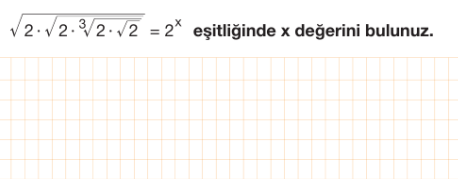 2.                                                                                                             3. 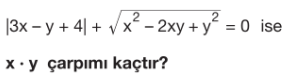 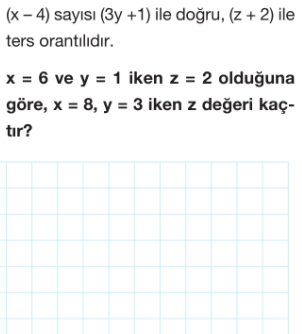 4.	5.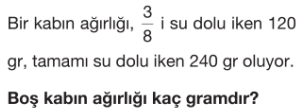 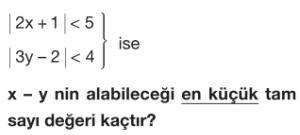 6.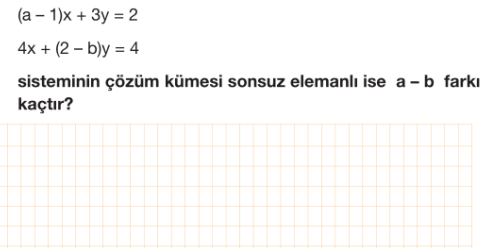 7.		8. 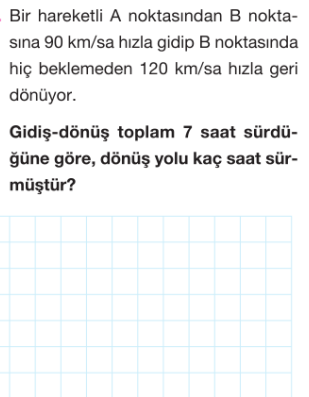 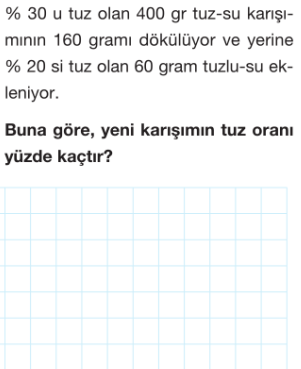 9.	   10.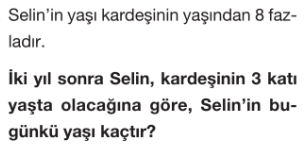 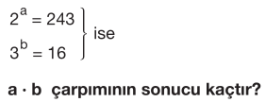 